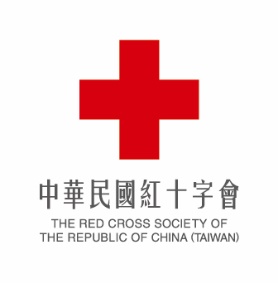 訊訊息公告活動名稱中華民國紅十字會 第12屆國際人道法模擬法庭競賽 The 12th International Humanitarian Law Moot活動介紹為推廣國際人道法相關知識、培養學生對於國際人道議題的關注與興趣，本會自2009年起舉辦本競賽，廣邀全國大專院校法律相關科系組隊參與。本競賽為全英語競賽，每年題目由紅十字國際委員會(ICRC)參考近期國際事件及相關國際判例擬具，第一名隊伍將於隔年代表台灣參加ICRC與香港紅十字會舉辦之「亞太區校際國際人道法模擬法庭競賽」。今年由於新冠疫情緣故，故此次比賽將以線上方式舉行；並於賽前召開線上說明會。招募對象對法庭競賽有興趣的志工夥伴，且英文口語表達流利者。服務需求法庭計時員：2至4名。法庭司儀：2至4名。線上說明會時間另訂之。服務時段時段：110年11月20、21日09:00 – 17:00其它服務結束後，由本會頒發英文版志工服務證明。報名表填妥後，請於10月12日前回傳至：sandy226@redcross.org.tw 吳小姐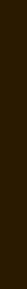 報 名 表我要擔任　   法庭計時員　   法庭司儀110年11月20日 (週六)   全天 09:00~17:00 共8小時   上午 09:00~13:00 共4小時   下午 13:00~17:00 共4小時110年11月21日 (週日)   全天 09:00~17:00 共8小時   上午 09:00~13:00 共4小時   下午 13:00~17:00 共4小時個人資料姓名中文英文 (與護照相同)生日YYYY/MM/DD手機身分證字號(活動保險用)學校系級Email備註